Welcome to the Pacific Indemnity Broker PortalWhat’s in this guide?How does it work?Brief diagrams of the processes of getting an Auto Quote, Referred Quotes, Send Link to Client, Binding CoverWho can I contact?How to Access the PortalActivating Your AccountSetting your passwordAccessing the PortalResetting Your PasswordNew Business QuotesThere are over 400 Professional Services listed, of which approx. 250 will auto-rate Get instant indications of priceEdit the Professional Services Covered NSW Small Business Insurance Duty Exemption Declaration questionBroadform Liability CoverSend a link to your clientYour client can review the detail in the proposal form and submit their confirmation of answers back to you before you submit it to usWhat should I do if I get an Error Message?Try to refresh your screen, log out and log - in again in the case that your session has timed outRenewal QuotesExpiring terms based on previously disclosed information are released to the Portal, and can be bound subject to there being no material change to the risk and subject to qualifying criteriaQuote Summary ScreenA summary of your quote, what you can see and do in this screenPrint/Download ProposalSave or print a copy of the proposal answers in a PDF fileBind Cover Immediately receive your Policy Documents and Certificate of CurrencyRefer or Message the UnderwriterFor your Renewal Transfer risks, or an account you are trying to win, or any other reason, you can type a message, upload documents and ‘Refer to Underwriter’ to review the automatically produced quoteReferred QuotesReceive a response to your Referred quotes within 24 hours (of the next business day)Search your existing Quotes and PoliciesAll quotes and policies linked to your brokerage are visible on the PortalHow does it work? Auto Quotes – a quote indication is generated. When the final identifying details are entered e.g. other names and address, a formal binding quote can be emailed and can be bound on-lineReferred Quotes – detail(s) need to be reviewed by an underwriter before a formal response can be provided. If the quote request is accepted, this appears as a Quoted status. You will receive a response within 24 hours on the next business daySend Link to Client – a link is sent to the email address nominated by you, is valid for 10 days and allows your client to review and/or change details in the proposal screenBinding CoverWho can I contact?To get help filling in the proposal – please phone or email your underwriting contactIf you receive an error - please email admin@pacificindemnity.com.au and cc your underwriting contact with details of the action you were performing and any screen shots would greatly assist with resolving the problemOur contact details are:How to Access the Portal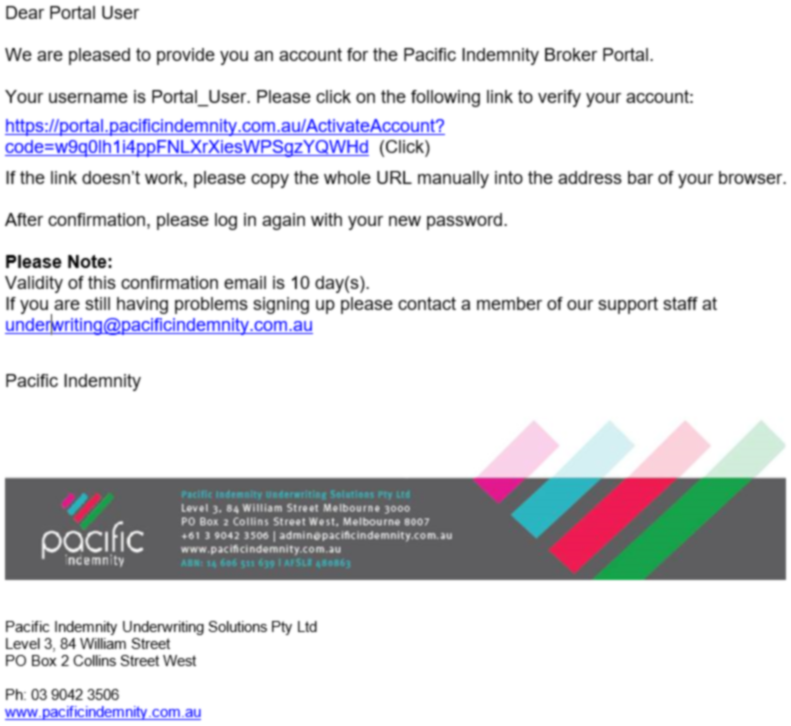 Activating Your Account	When first registered on the Broker Portal, you will receive an email requesting Activation of your account.Click the hyperlink to Activate your Portal account and set your password. The Activation email is valid for 10 days only. Please contact us if this has expired.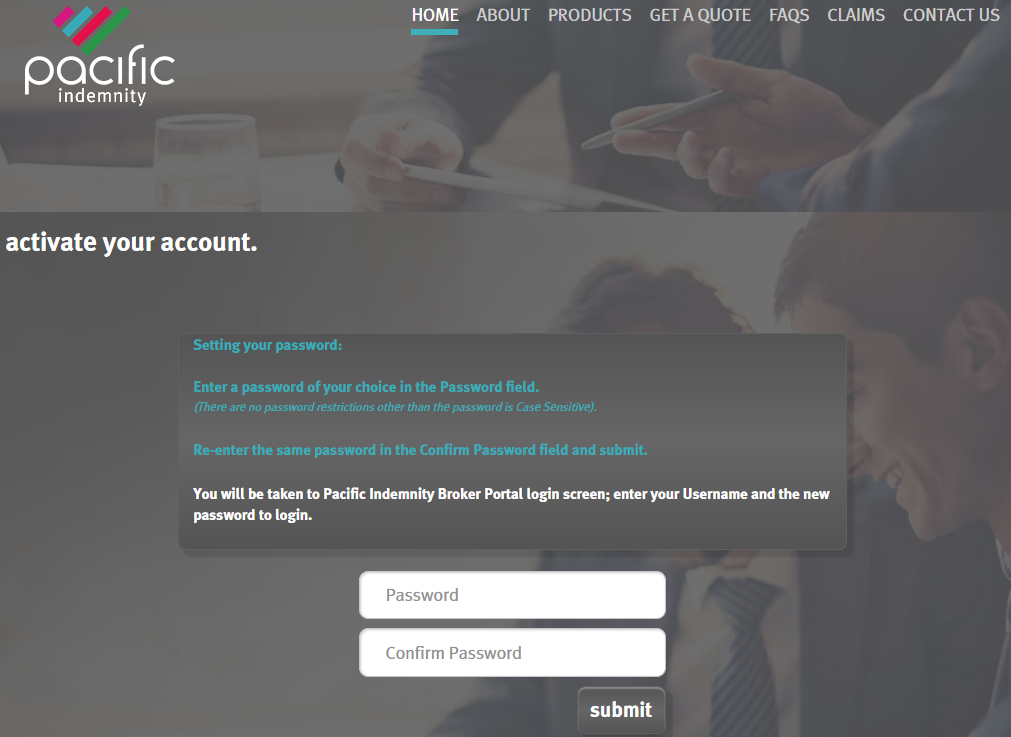 Setting Your PasswordWhen the ‘activate your account’ screen launches, enter the Password you wish to set for the Portal, then re-enter the Password to confirm. Click Submit.Note: Passwords are case sensitive onlyThe screen refreshes to show the login screen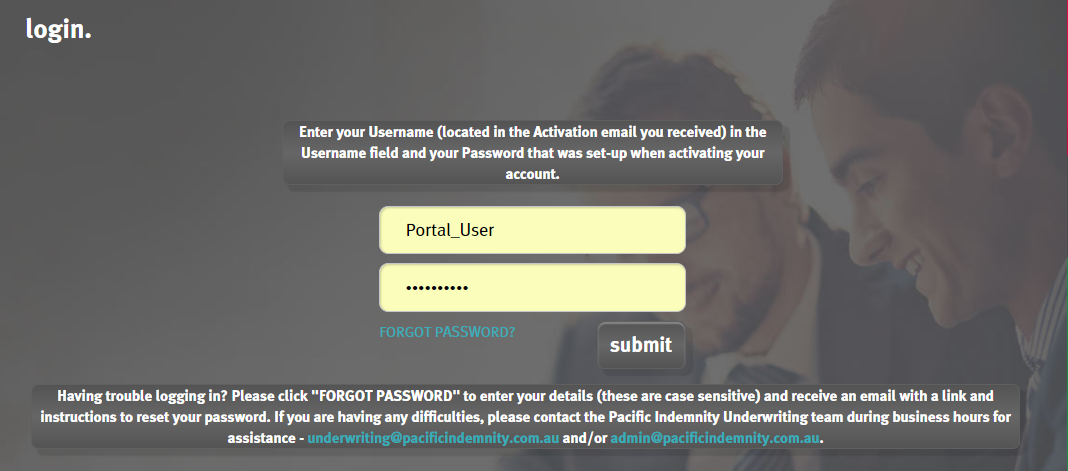 Enter log-in detailsUpon confirmation of setting your password, the login screen will display. Log in with your username (located in your Activation email) and new password.Accessing the Portal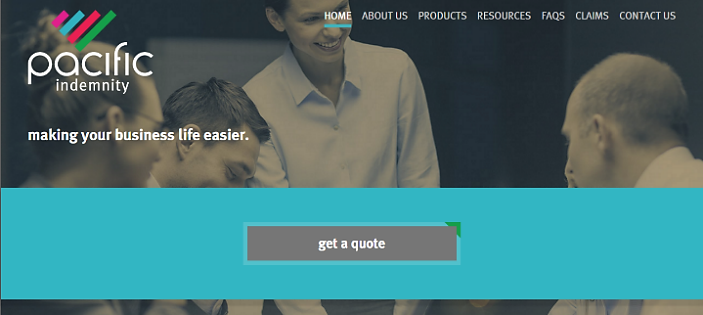 The Login screen can be reached via https://portal.pacificindemnity.com.au, or www.pacificindemnity.com.au and click the ‘get a quote’ button 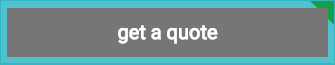 Resetting Your Password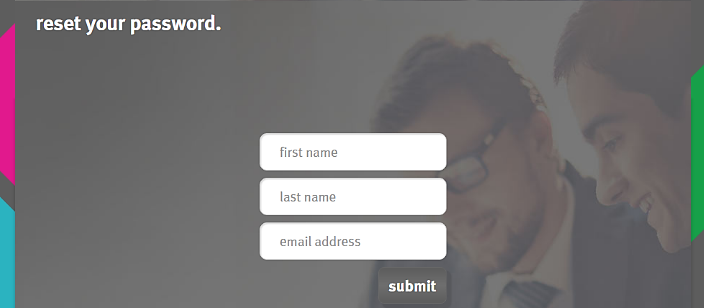 On the Login screen click FORGOT PASSWORD?, enter your first name, last name and email address and click submit button. You will receive a confirmation message on screen and an email to complete the password reset.The activation email with contain a link to reset your password. Please follow the Activating Your Account instructions above. 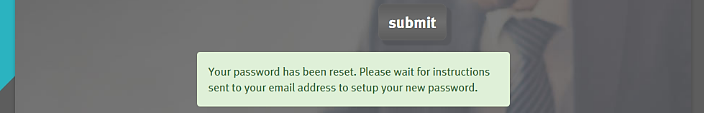 Search for existing quotes and renewals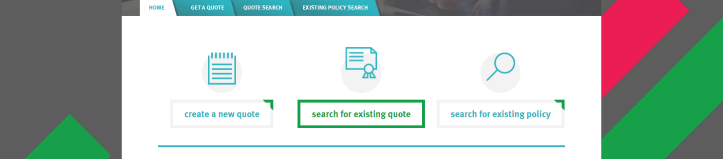 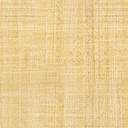 Search Parameters include:Quote NumberInsured name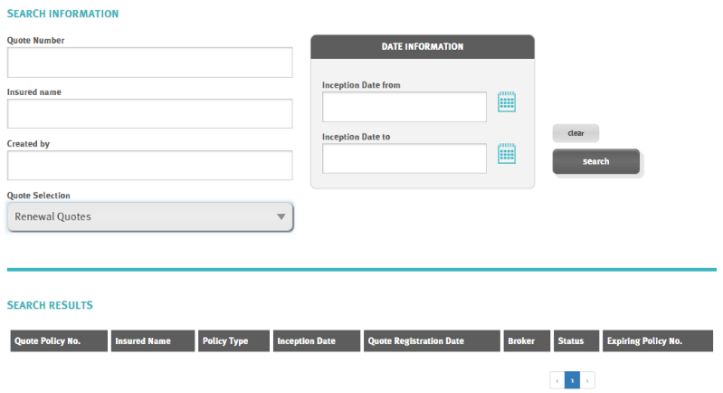 Created by = the person who created the quoteInception Date -  from and toQuote Selection = New Business and/or Renewal QuotesOR leave blank to see all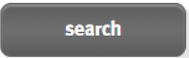 Click 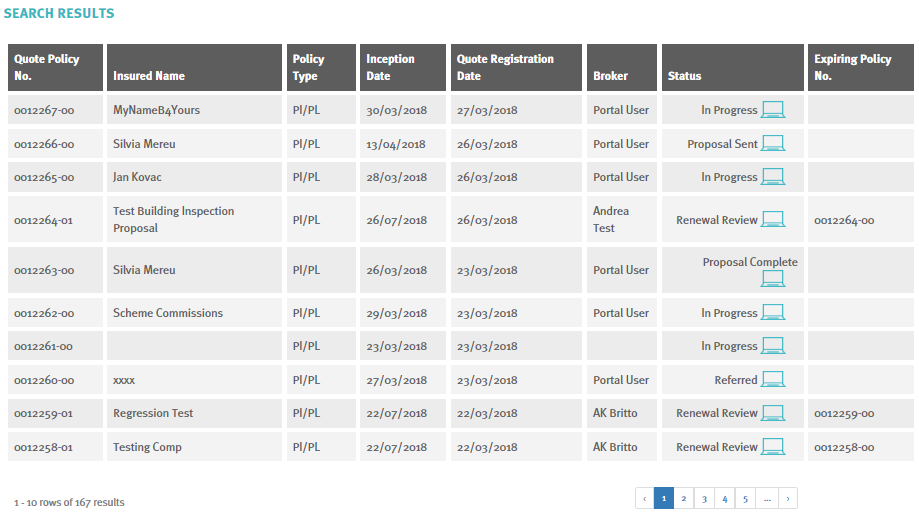 Example of Search ResultsClick  icon to open the proposal page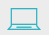 Search for existing policy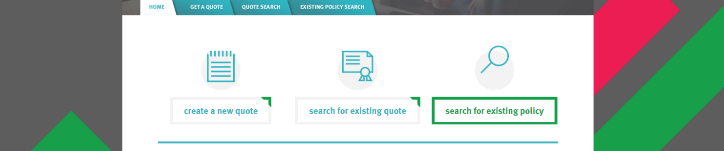 Use this to search for Active (bound) PoliciesSearch Parameters include:Policy Number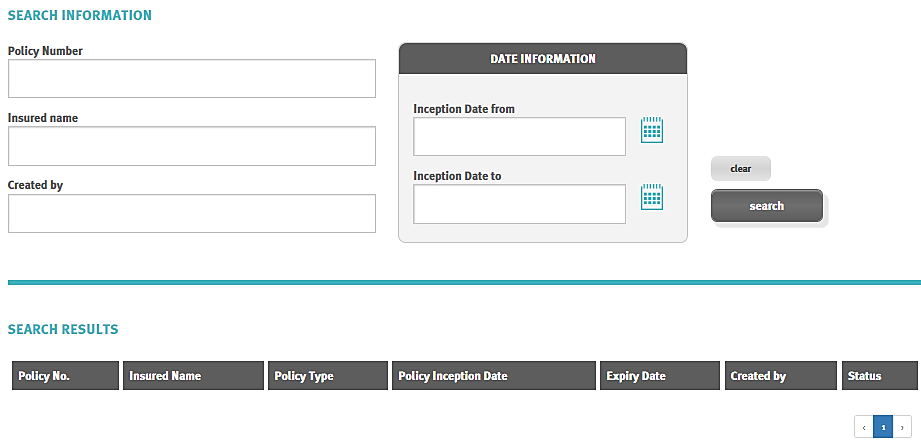 Insured nameCreated by = the person who created the quoteInception Date -  from and toOR leave blank to see allClick Would like further details?Link to Welcome to the Pacific Indemnity Broker Portal – full instructional documentProposal Screen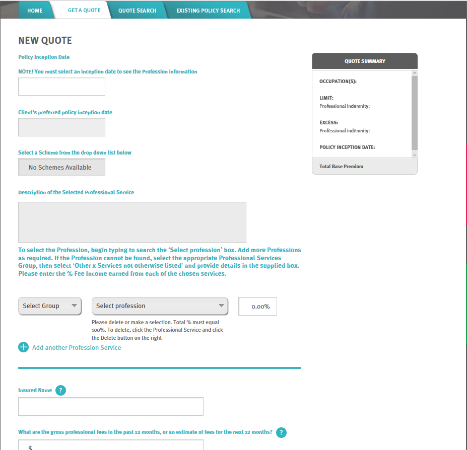 Select:Inception Date (today or later)Profession(s)LimitExcessEnter:Insured NameFeesIncome per State %Answer:Addendum questions (if any)Overseas IncomePublic Liability coverClick NextQuote Summary Screen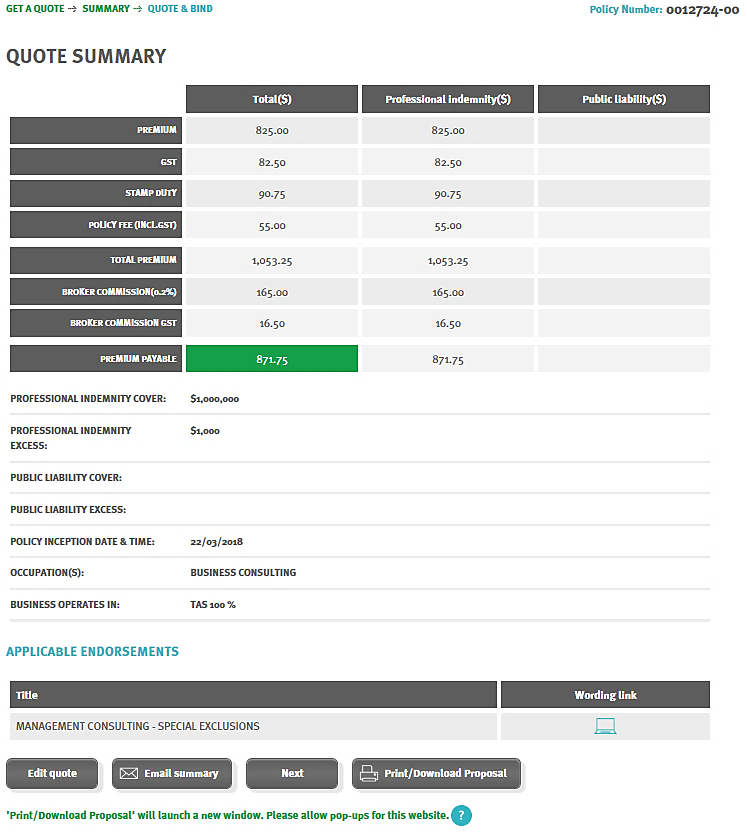 Review:PremiumLimitExcessInception DateOccupation(s)State(s) of riskApplicable EndorsementsYou can:Edit quoteEmail SummaryPrint/Download ProposalProceed to Quote & Bind screenQuote & Bind screen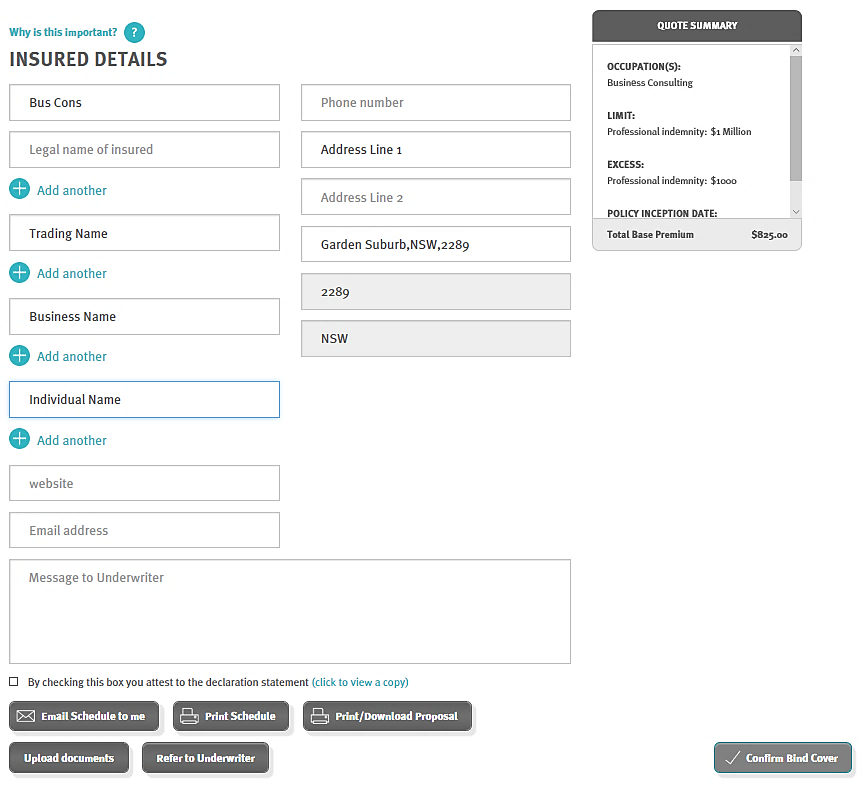 Enter:Additional Names (if any)Address DetailsYou can:Email Quote Schedule to youPrint SchedulePrint/Download ProposalRefer to UnderwriterBind CoverTo Refer to an Underwriter for review:Add a Message to UnderwriterUpload DocumentsProposal ScreenSelect:Inception Date (today or later)Profession(s)LimitExcessEnter:Insured NameFeesIncome per State %Answer:Addendum questions (if any)Overseas IncomePublic Liability coverClick NextReferral Screen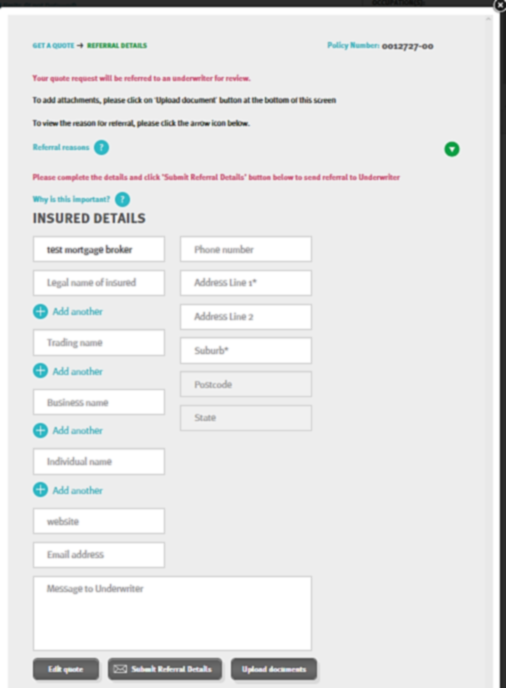 Enter:Additional Names (if any)Address DetailssYou can:Add a Message to UnderwriterUpload DocumentEdit quoteSubmit Referral DetailsWithin 24 Hours on next business dayReceive response from a Pacific Indemnity UnderwriterAccepted & QuotedorRequest for more informationorDeclined to quoteSend Link to Client screen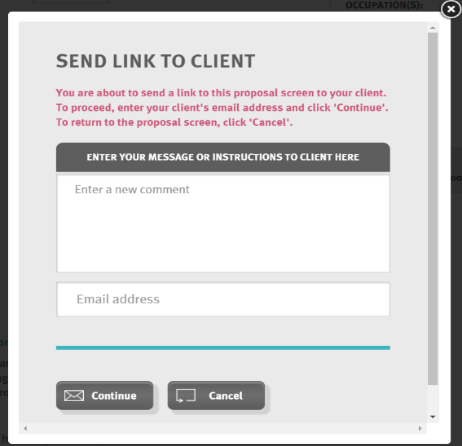 Enter a message you would like to appear at the top of your client’s proposal formEnter your client’s email addressClick ContinueClient completes & returns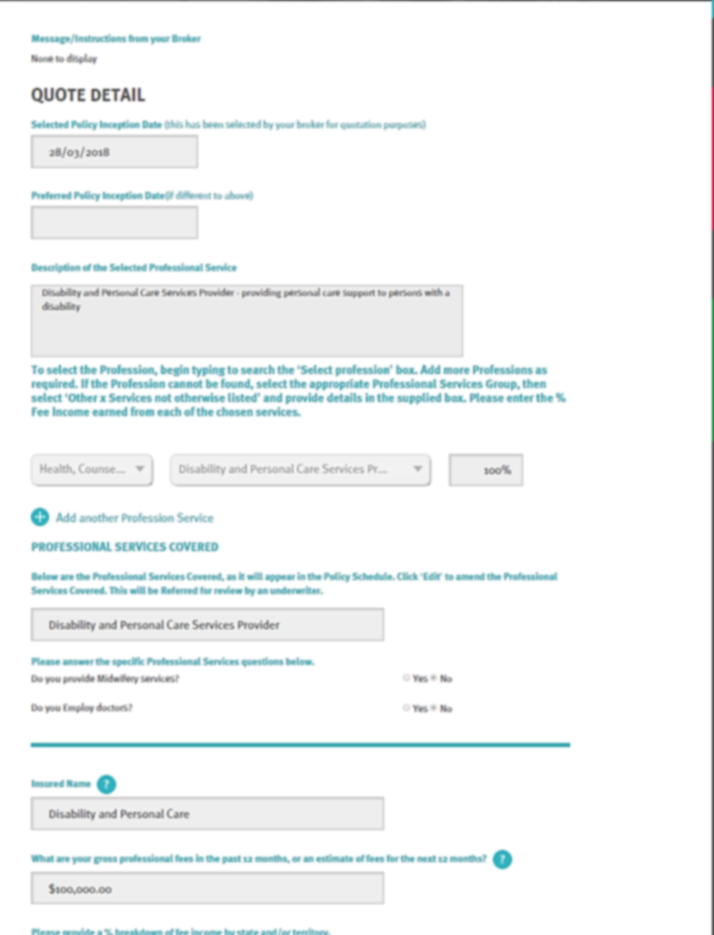 You will receive an email advising that your client has completed their proposal formYou can review and amend as required & click NextSubmit to receive Auto Quote or Refer to UnderwriterFollows the processes above, once the proposal is received and submitted by youAuto Quotes are available for Binding Cover on-line and immediately receive the policy documents via emailReview Inception Date & CoverSUMMARY and QUOTE & BIND links are not active if the inception date is incorrect/invalid i.e. must be equal to or greater than today’s date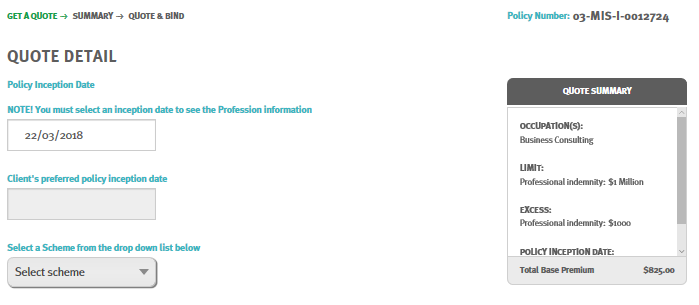 Update cover optionsQuote Summary Screen to Quote & Bind screenProceed via Quote Summary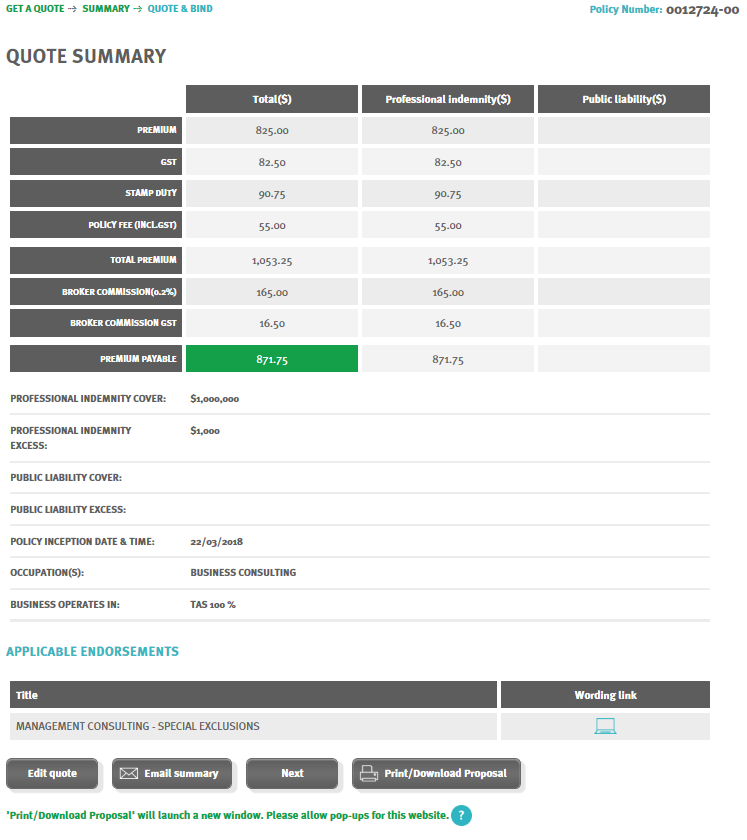  and/orJump directly to Quote & Bind screen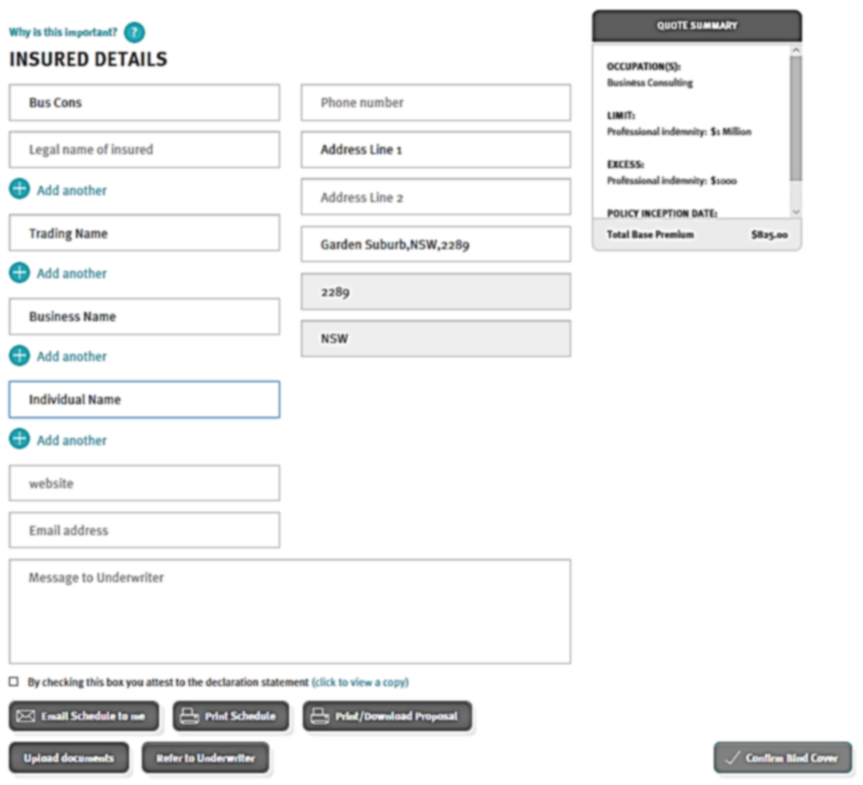 Click the Declaration Statement & Confirm Bind CoverQuote Summary shows the cover being bound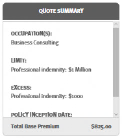 Click to attest to the Declaration Statement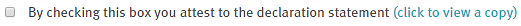 Click 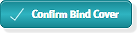 Immediately receive the Policy Documents via emailWhoTitleCallEmailSharmella PereraSystems & Administration0401 035 687sharmella.perera@pacificindemnity.com.auSteven DuckworthBusiness Development0431 796 953steven.duckworth@pacificindemnity.com.auAndrea SkanSenior Underwriter0419 237 270andrea.skan@pacificindemnity.com.auMichelle ImlachSenior Underwriter0402 240 098michelle.imlach@pacificindemnity.com.auRobert BeatonSenior Underwriter0401 731 272robert.beaton@pacificindemnity.com.auSimone OakmanSenior Underwriter0431 618 869simone.oakman@pacificindemnity.com.auJun AcanceDirector0401 712 017jun.acance@pacificindemnity.com.auEdward RawnsleyBusiness Development Director0432 356 554edward.rawnsley@pacificindemnity.com.auLauren SephtonAccounts & Administration0481 158 342lauren.sephton@pacificindemnity.com.au